Reforma de telecomunicaciónDescribe con tus palabras y de que forma beneficia a la ciudadanía Las telecomunicaciones nos permiten comunicarnos a distancia, a través de múltiples servicios, mediante los cuales emitimos y recibimos signos, señales, escritos, imágenes, sonidos y cualquier tipo de datos, utilizando como canales de transmisión el cable, la fibra óptica, el espectro radioeléctrico (el espacio por el que se transmiten las señales inalámbricas), entre otros.Las telecomunicaciones tienen el poder de impactar en el proceso de desarrollo económico y social de los países, ya que son un elemento fundamental para fortalecer el crecimiento y la productividad.Contrario a sus impactos positivos los sectores de telecomunicaciones y de radiodifusión en México han tenido una elevada concentración, lo que ha afectado a los usuarios y a la economía en su conjunto, traduciéndose en servicios de baja cobertura, mala calidad y precios elevados, lo cual, a su vez, ha limitado el ejercicio de la libertad de expresión y el derecho a la información de los mexicanos, así como el desarrollo económico, social y cultural del país. La ley prevé  los derechos de los usuarios y las audiencias, y el proceso de competencia y libre concurrencia en estos sectores para que contribuyan a los fines y al ejercicio de los derechos establecidos. Bibliografía: reformas.gob.mx www.ift.org.mx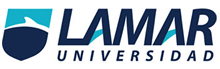 